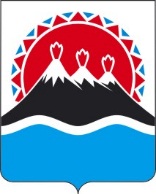 ПРИКАЗЫВАЮ:1. Внести в пункт 1 части 14 приложения 1 к Порядку согласования назначения должностных лиц исполнительно-распорядительных органов (местных администраций) муниципальных районов, муниципальных
и городских округов (заместителей глав местных администраций, руководителей структурных подразделений местных администраций
или отраслевых органов местных администраций) в Камчатском крае, осуществляющих муниципальное управление в сфере образования, утвержденного приказом Министерства образования Камчатского края
от 18.08.2020 № 712 «Об утверждении Порядка согласования назначения должностных лиц исполнительно-распорядительных органов (местных администраций) муниципальных районов, муниципальных и городских округов (заместителей глав местных администраций, руководителей структурных подразделений местных администраций или отраслевых органов местных администраций) в Камчатском крае, осуществляющих муниципальное управление в сфере образования», изменение, заменив слова «заместитель главы – руководитель Управления образования, культуры, спорта, молодежной политики и туризма» словами «руководитель Управления образования, культуры, спорта, молодежной политики и туризма».2. Настоящий приказ вступает в силу после дня его официального опубликования.МИНИСТЕРСТВО ОБРАЗОВАНИЯ КАМЧАТСКОГО КРАЯПРИКАЗ № [Номер документа]МИНИСТЕРСТВО ОБРАЗОВАНИЯ КАМЧАТСКОГО КРАЯПРИКАЗ № [Номер документа]г. Петропавловск-Камчатскийот [Дата регистрации]О внесении изменения
в приложение к приказу Министерства образования Камчатского края от 18.08.2020  № 712 «Об утверждении Порядка согласования назначения должностных лиц исполнительно-распорядительных органов (местных администраций) муниципальных районов, муниципальных и городских округов (заместителей глав местных администраций, руководителей структурных подразделений местных администраций или отраслевых органов местных администраций) в Камчатском крае, осуществляющих муниципальное управление в сфере образования»[Должность][горизонтальный штамп подписи 1][ФИО]